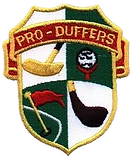 April 3, 2024Subject: Regional Spring Fling – Hosted by Pro- Duffers Southwest Little Rock ChapterDear Pro Duffers (Memphis, Mississippi, Dallas & Houston)Get ready to tee off and swing into action in the highly anticipated Regional Spring Fling! It's time to dust off your clubs, practice your swing, and mark your calendars for two days of fun, competition, and camaraderie on the greens.Date: May 3 – 5, 2024  Host Hotel Courtyard Hot Springs - by Marriott: 200 Marriott CourtHot Springs, Arkansas501-651-4366 (call to make your reservations)Hospitality:  Friday May 3, 2024 			Saturday May 4, 2024		   Courtyard Hot Springs		Balboa Pavilion		   5:00 p.m. – 10:00 p.m.		476 Ponce de Leon		   (Host Hotel)				Hot Springs Village, AR								(Immediately after Golf)Golf on May 4th and May 5th, 2024.Location: 	Granada Golf Course			Balboa Golf Course		250 Maderas Dr. 				111 Balboa Way		Hot Springs Village, AR			Hot Springs Village, ARRegistration Fee: $325.00Registration Deadline:  Friday April 26, 2024We are limited to 56 golfers we encourage you to register early. For registration details. Please contact Willie Baker, Tournament Director Pro-Duffers Southwest Little Rock Chapter @ 501-680-3652.Payments can be mailed to:Pro- Duffers Southwest Little Rock ChapterPO Box 2321Little Rock, AR 72203Let's make this year's Regional Spring Fling the best one yet! We look forward to seeing you on the course.Sincerely,Jodie CarterJodie Carter - PresidentPro- Duffers Southwest Little Rock Chapter